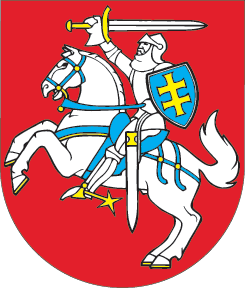 LIETUVOS RESPUBLIKOSDRAUDIMO ĮSTATYMO PAKEITIMO ĮSTATYMO 1 STRAIPSNIO PAKEITIMOĮSTATYMAS2013 m. gruodžio 19 d. Nr. XII-718Vilnius(Žin., 2012, Nr. 127-6385)1 straipsnis. Lietuvos Respublikos draudimo įstatymo pakeitimo įstatymo 1 straipsnyje išdėstyto Lietuvos Respublikos draudimo įstatymo 132 straipsnio 4 dalies 5 punkto pakeitimasPakeisti 1 straipsnyje išdėstyto Lietuvos Respublikos draudimo įstatymo 132 straipsnio 4 dalies 5 punktą ir jį išdėstyti taip:„5) visų draudikų parašai, kai draudikų tarpusavio sutartyje numatyta, kad draudimo liudijimą pasirašo ne tik pagrindinis draudikas, bet ir visi kiti draudikai, ir antspaudai, kai pareiga turėti antspaudą numatyta draudiko steigimo dokumentuose.“2 straipsnis. Įstatymo įsigaliojimasŠis įstatymas įsigalioja 2016 m. sausio 1 d.Skelbiu šį Lietuvos Respublikos Seimo priimtą įstatymą.RESPUBLIKOS PREZIDENTĖ	DALIA GRYBAUSKAITĖ